Allegato 2 - Modello per la domanda di contributo finanziarioAll’ Autorità Regionale per l’Innovazione Tecnologica (A.R.I.T.),(nel caso di Comuni in forma singola)Il/La	sottoscritto/a	…………………………………………………………………………….,	nato/a	a…………………………………………………… (…………), il	CF……………………………………………………	residente	a	………………………………….……………………	(……….)	in	via	n.………………,	in	qualità	di	legale	rappresentante	del	Comune	di……………………………………………………,	CF	……………………..,	recapito	telefonico…………………………….	fax	…………………..	e-mail	………………………………	,	P.E.C.……………………………………………(nel caso di Comuni associati nelle forme previste nel D.P.R.S. n. 598/Serv.4/S.G. del 29/11/2016)Il/La	sottoscritto/a	…………………………………………………………………………….,	nato/a	a…………………………………………………… (…………), il	CF……………………………………………………	residente a ………………………………….…………(……….) in via ……………………………………………………………… n.	, in qualità di legalerappresentante	del	Comune	di	……………………………………	recapito	telefonico…………………………….	fax	…………………..	e-mail	………………………………	,	P.E.C.……………………………………………,	capofila/rappresentante	dell’associazione/Unione/Consorzio…………..…………,	costituita/o	con	atto	n………..	stipulato	presso	,ilgiorno…………….. e registrato a …………………., al n…………….., in data	, tra i seguentisoggetti:1) denominazione ……………………….., CF…………………….., con sede in	,Via ……………………………........... n…………….(n.b. compilare tante righe quanti sono i soggetti che costituiscono l’associazione/Unione/Consorzio)(nel caso di costituenda associazione tra Comuni nelle forme previste nel D.P.R.S. n. 598/Serv.4/S.G. del 29/11/2016Il/La	sottoscritto/a	…………………………………………………………………………….,	nato/a	a…………………………………………………… (…………), il	CF……………………………………………………	residente a ………………………………….…………(……….) in via ……………………………………………………………… n.	, in qualità di legalerappresentante	del	Comune	di	……………………………………	recapito	telefonico…………………………….	fax	…………………..	e-mail	………………………………	,	P.E.C.……………………………………………	capofila/rappresentante	della	costituenda…………………………. tra i seguenti soggetti:1) denominazione ……………………….., CF…………………….., con sede in	,Via ……………………………........... n…………….(n.b. compilare tante righe quanti sono i soggetti che costituiranno l’associazione/Unione/Consorzio)CHIEDEdi partecipare alla chiamata a progetto per la selezione di interventi per la realizzazione del progetto….. a valere sull’Asse 2 Azione 2.2.1 del PO FESR Sicilia 2014/2020, cofinanziato dal Fondo europeo di sviluppo regionale (FESR), pubblicato sul sito di Euroinfosicilia.DICHIARAdi avere preso visione della Scheda Tecnica e degli altri allegati alla circolare di chiamata a progetto e di accettarne incondizionatamente le previsioni e disposizioni;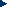 di avere preso visione dello schema di Disciplinare e di accettarne le relative previsioni e disposizioni;che il Responsabile Unico del Procedimento è il Sig/la Sig.ra………, CF…………………… nominato/a con Atto:………;che il Codice Unico Progetto (CUP) è:……………..di assumere, in caso di cofinanziamento, l’impegno di spesa sul bilancio del Comune per le somme occorrenti al cofinanziamento dell’Operazione per un ammontare di	euro specificandola fonte finanziaria;DICHIARA ALTRESI’(spuntare la voce per presa visione e dichiarazione espressa)□   che il proprio Ente, in merito al regime IVA applicabile all’operazione, È SOGGETTO al regime di IVA e dunque l'IVA NON costituisce un costo realmente e definitivamente sostenuto e non recuperabile;ovvero□  che il proprio Ente, in merito al regime IVA applicabile all’operazione, NON È SOGGETTO al regime di IVA e dunque l'IVA costituisce un costo realmente e definitivamente sostenuto e non recuperabile;□ che non sussistono le condizioni ostative di cui all’art. 15 della l.r. 8 del 17.5.2016 e ss.mm.ii.; □ di rispettare il codice dei contratti pubblici emanato con decreto legislativo 18 aprile 2016, n. 50 e della Legge 55 del 14/06/2019 e ss.mm.ii, che regola la materia degli appalti pubblici di lavori, forniture, servizi e concessioni, e dei relativi contratti pubblici;□ di rendere le presenti dichiarazioni ai sensi del DPR 28.12.2000 n.445 e ss.mm.ii., e di essere consapevole delle responsabilità penali cui può andare incontro in caso di dichiarazione mendace e di esibizione di atto falso o contenente dati non più rispondenti a verità.ALLEGAIndice degli allegati;nel caso di eventuali proposte progettuali in forma associata, apposita documentazione a norma di legge dell’avvenuta costituzione o, in alternativa, apposita manifestazione ad associarsi in una delle forme previste dalla vigente normativa;copia del progetto dell’Operazione approvato da questo Ente, con tutte le relazioni ed elaborati grafici/contabili come indicati in circolare; le relazioni e gli elaborati grafici/contabili sono sottoscritti in originale come previsto dalla normativa vigente in materia di contratti pubblici, secondo uno dei livelli previsti dall’art. 23 del D.Lgs. n. 50/2016 e ss.mm.ii.;provvedimento di questo Ente di approvazione in linea amministrativa (e tecnica, se pertinente) del progetto, ivi incluso l’impegno di spesa per l’eventuale cofinanziamento dell’operazione, con la specifica dell’importo e della fonte finanziaria;cronoprogramma di spesa per esercizio finanziario dell’Operazione per la quale è richiesta l’ammissione al contributo finanziario, con puntuale identificazione delle diverse fasi temporali di attuazione (per progettazione, OO.PP., acquisto beni e servizi) di cui ai paragrafi 6 e 8 dell’Allegato al Disciplinare;scheda di rilascio del codice CUP da parte del C.I.P.E.;provvedimento dell’Ente di nomina del R.U.P. ai sensi dell’art. 31 del D.Lgs. n. 50/2016copia fronte/retro del documento di identità in corso di validità del legale rappresentante;copia fronte/retro del documento di identità in corso di validità del RUP.…………………,lì……………..Il legale rappresentanteSindaco del Comune di …………..   firma digitale